.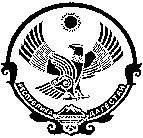 		 ГЛАВА  МУНИЦИПАЛЬНОГО  ОБРАЗОВАНИЯ		  СЕЛЬСКОЕ  ПОСЕЛЕНИЕ  «СЕЛО  ЧОНТАУЛ»                  368111,РД, Кизилюртовский район, с.Чонтаул, ул.Заводская, 25 тел. 8-928- 800-15-26   13.07.2021г.                                                                                                       № 14 - П                                         П О С Т А Н О В Л Е Н И Е                          О порядке рассмотрения обращений граждан                               в администрации МО СП «село Чонтаул»В  соответствии с федеральным законом от 2 мая 2006 года № 59-ФЗ «О порядке рассмотрения обращений граждан Российской Федерации, федеральным законом №131-ФЗ от 6 октября 2003 г. « Об общих принципах организации местного самоуправления в Российской Федерации», Устава МО СП «село Чонтаул»                                                    постановляю:Утвердить  прилагаемый  Порядок  рассмотрения  обращений  граждан.Опубликовать данный Порядок на официальном сайте администрации в сети Интернет и на информационном стенде в здании администрации.Контроль исполнения данного постановления оставляю за собой.   Глава                                                                              Б.Д.Мурзабеков